Дополнительное соглашение (к трудовому договору №000 от 00.00.0000 г.)г. Томск										от 	00.00.0000 г.Федеральное государственное автономное образовательное учреждение высшего образования "Национальный исследовательский Томский политехнический университет" в лице должность руководителя ФИО (ректор, проректор, директор НОИ), действующего на основании Устава ТПУ (действующего на основании доверенности (для всех, кроме ректора) и Иванов Иван Иванович, должность - подразделение, 0 ставки, осн.м.р.//совместительство, являющиеся сторонами трудового договора №000 от 00.00.0000 г., заключили настоящее дополнительное соглашение о нижеследующем:	В соответствии с приказом ректора ТПУ от 02.10.2015 г. № 12412 «О переходе на эффективный контракт работников ТПУ из числа АУП, ПОП и УВП», установить индивидуальные критерии результативности на период с «__»______20___г. по «__»______20___г.В соответствии с п. 6.3 трудового договора установить надбавку за интенсивность труда (или выбрать нужное: за высокие результаты работы; за интенсивность труда при особом режиме работы;за интенсивность труда в связи с увеличением объема работы по основной должности;за интенсивность труда за дополнительный объем работы не связанный с основными обязанностями сотрудника, но в рамках уставной деятельности Университета; за интенсивность труда  при выполнении особо важных, сложных и срочных работ; за знание иностранного языка и его ежедневное практическое использование в работе;за качество работы и высокий профессионализм), связанную с достижением индивидуальных критериев результативности  в размере ______ рублей в месяц (без/с учетом РК) с «__»______ 20___г. по «__»______ 20___г.Ранее установленную надбавку (за почетное звание, за работу со сведениями, составляющими государственную тайну) в размере ___________ руб. в месяц (с/без учета РК) сохранить.ОСНОВАНИЕ: представление_______________________________________, (должность и ФИО руководителя стр. подразд.)согласие Иванова Ивана Ивановича, виза ПФО.            (ФИО сотрудника)Индивидуальные критерии результативности Иванова И.И., должность, подразделение 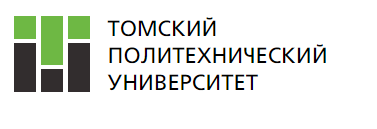 на период с «___» ______.20____ г. по «___» ______.20____ г.Руководитель (проректор, директор НОИ)			_________________________ ФИО дд:мм:ггПервый проректор						_________________________ ФИО дд:мм:ггПроректор по персоналу					_________________________ ФИО дд:мм:ггДолжность							____________ Иванов Иван Иванович дд:мм:ггС приказом ознакомлен, экземпляр дополнительного соглашения получил (а): ______ Иванов И.И.Согласовано:Непосредственный руководитель ______________Отдел кадров _______________________________Правовой отдел _____________________________ПФО ______________________________________№ п/пОписание критерия результативности (кратко)ЗначениекритерияЕдиница измерения.Вес, %Срокдд:мм:гг123456Индивидуальные критерии результативностиИндивидуальные критерии результативности01234567ИТОГО:ИТОГО:100%